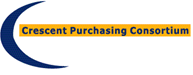 Access Agreement for Utilisation of the National Education Legal Services FrameworkThis is a confirmation of access to the National Education Legal Services Framework and an agreement of commitment to use said Framework.Framework Start Date 1st June 2022,Length of Framework Agreement: 3 years with the option of a 1 year extension.This is an agreement to confirm “[enter Framework User name]” has satisfied itself of its eligibility to join the Framework as a compliant body nominated in the above referenced Find a Tender notice. Signature of this form constitutes acceptance of the Call-Off Terms and Conditions which are enclosed, thereby creating a binding commitment to the utilisation of a Call‐Off Contract from the framework agreement referenced above.We agree to enter into a Call‐Off Contract as from “enter date of commence”On behalf of the supplier: [enter supplier name]On behalf of [enter Framework User name]Please send a copy of the completed form to steve.davies@dukefieldprocurement.co.ukFind a Tender Contract Notice Reference Number: Contract Number: CPC/DU/LEGAL/01Framework User Contact: Name:Email: Tel:Supplier Contact:Name:Email: Tel:Contact Name:Telephone number:Email Address:Signature:Date:Contact Name:CPC Member No.Telephone number:Email Address:Signature:Date: